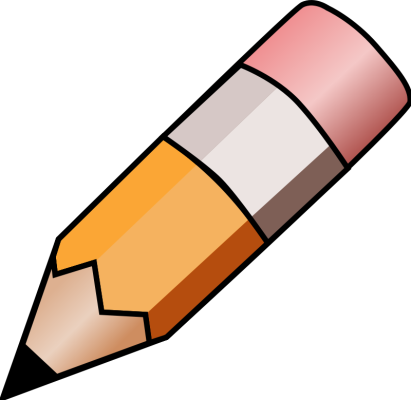 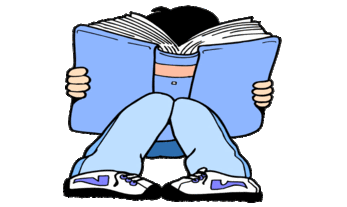 YEAR 2 HOME LEARNING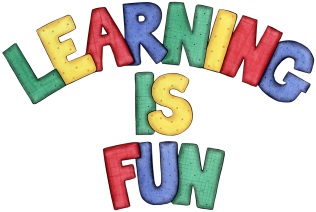 YEAR 2 HOME LEARNINGDate Set4.6.21Date Due16.6.21MathleticsOn Mathletics focus on time and reading the clock at o’clock, quarter past, quarter to. Half past and 5-minute intervals. If children are confident in the 2, 5- and 10-times tables please start learning the 3, 4, 6, 7, 8- and 9-times tables.  All activities can be found on matheletics.com. Every child has their username and passwords in their reading records.SpellodromeWritingThroughout history there have been extraordinary people who have helped society. Your home learning this week is to choose a person that you feel has made a difference to our world and make a leaflet about them. It could be somebody from the past or somebody from the present such as:  Captain Tom Moore, Charles Darwin, Christopher Columbus, Anne Frank, Emmeline Pankhurst, Gandhi, Elon Musk, Michael Jackson etc. You can choose!!In your leaflet remember to include:Introduction to personDOB (Date of Birth)Information about their lifeWhat are they famous for and whyAwardsFun Facts that you have learnt about themPictures, Captions, SubheadingsFor your home learning project, draw an A4 portrait of the person that you feel has made a difference to our world.Spellings to learn this week climb      only       old        gold       told        everybodymostboth coldholdeveryPlease start Practising and learning the 2, 5 and 10 times tables and the inverses (division.) There will be a times table challenge every Friday along with the spellings. If you are confident in these then start on the 3, 4 and 6, 7, 8 , 9, 11 and 12 times tables. Homework is due in on Wednesday 16th June 2021. ReadingRecommended daily reading time:KS1 20 minutes.Home Learning ProjectDate Set:                                                           Date Due: GreekPlease go to Greek Class Blog for Greek Home LearningGreek Class - St Cyprian's Greek Orthodox Primary Academy